INDICAÇÃO Nº $$$$$$$$Sugere ao Poder Executivo Municipal de Santa Bárbara d’Oeste e aos órgãos competentes, limpeza e roçagem da praça pública localizada entre as Ruas do Raion, do Linho, Curitiba e Avenida São Paulo no bairro Cidade Nova;Excelentíssimo Senhor Prefeito Municipal,Nos termos do Art. 108 do Regimento Interno desta Casa de Leis, dirijo-me a Vossa Excelência para sugerir que, por intermédio do Setor competente, sejam realizadas limpeza e roçagem da praça pública localizada entre as Ruas do Raion, do Linho, Curitiba e Av. São Paulo no bairro Cidade Nova, neste munícipio. Justificativa:Esta vereadora foi procurada por munícipes relatando a necessidade de fazer a roçagem desta praça, que é bastante frequentada por moradores. Os cidadãos relatam que a falta de fazer uma limpeza e roçagem no local, pode gerar aparecimento de bichos peçonhentos e pedem as devidas providências.Plenário “Dr. Tancredo Neves”, em 06 de dezembro de 2018.Germina Dottori- Vereadora PV -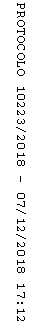 